PLAN ZAJĘC Z WYCHOWANIA FIZYCZNEGO NA PŁYWALNI UL.TUWIMA 9Semestr zimowy 2021/2022uwm.edu.pl/swfis8.00-9.309.45-11.1511.30-13.0013.15-14.4515.00-16.30Poniedziałekmgr A.Łuniewska1mgr A.Łuniewska2mgr A. Łuniewska3mgr K.Szewczyk4Wtorek mgr A.Łuniewska5mgr K.Szewczyk6mgr K. Szewczyk7 mgr A.Łuniewska8Środamgr A.Łuniewska9mgr G.Dubielski10mgr K.Szewczyk11mgr K.Szewczyk12Czwartekmgr G.Jarzębowski13mgr G.Dubielski14mgr G.Jarzębowski15mgr G.Dubielski16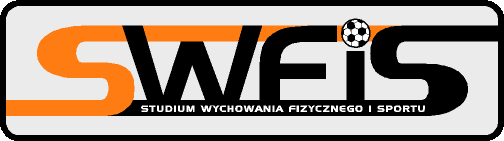 